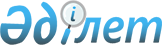 О некоторых вопросах товарищества с ограниченной ответственностью "Steel manufacturing"Постановление Правительства Республики Казахстан от 23 февраля 2023 года № 159.
      В соответствии с подпунктами 12) и 13) статьи 11, подпунктом 9) пункта 1 статьи 19, пунктом 1 статьи 169 Закона Республики Казахстан "О государственном имуществе", постановлением Правительства Республики Казахстан от 28 сентября 2011 года № 1103 "Об утверждении Правил приобретения государством прав на имущество по договору дарения" Правительство Республики Казахстан ПОСТАНОВЛЯЕТ:
      Принять предложение акционерного общества "Казтехнологии" (далее – общество) о передаче в республиканскую собственность 100 (сто) процентов доли участия в уставном капитале товарищества с ограниченной ответственностью "Steel manufacturing" (далее – товарищество) по договору дарения.
      Передать 100 (сто) процентов государственной доли участия в уставном капитале товарищества в оплату акций акционерного общества "Национальная компания "Казахстан инжиниринг" (Kazakhstan Engineering)".
      Комитету государственного имущества и приватизации Министерства финансов Республики Казахстан в установленном законодательством Республики Казахстан порядке совместно с обществом (по согласованию) принять меры, вытекающие из пунктов 1 и 2 настоящего постановления.
      4. Настоящее постановление вводится в действие со дня его подписания.
					© 2012. РГП на ПХВ «Институт законодательства и правовой информации Республики Казахстан» Министерства юстиции Республики Казахстан
				
      Премьер-МинистрРеспублики Казахстан

А. Смаилов
